Dětský soubor Děcka z Vážan zve všechny najiž   vynášení  zimy ,     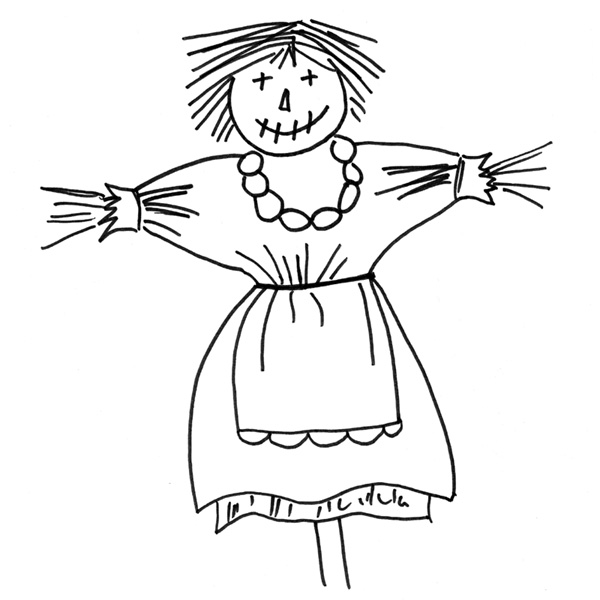       smrtky,  Moreny z naší obce.Vycházíme 18. Března 2018     od  OÚ ve Vážanech .     Sraz v 15. 00 hodin.Průvodem půjdeme na místní hřiště, kde Morenu spálíme a přivítáme jaro.Všichni jsou srdečně zváni.